Rogene Worley Middle SchoolWeekly Lesson Plan2019-2020 School YearGrade Level:  8					Six Weeks:  4    Week: 7						       Dates:  2/17-21/2020100% EVERY STUDENT EVERY DAYMondayTuesdayWednesdayC000HRaise HandRaise HandRaise HandAHolidayWe will take the PSAT.We will take the PSAT.M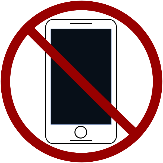 No MovementNo MovementNo MovementPI will take the PSAT test.I will take the PSAT test.S“If you can hear me, clap once…If you hear me now, clap twice.”  “If you can hear me, clap once…If you hear me now, clap twice.”  “If you can hear me, clap once…If you hear me now, clap twice.”  ThursdayFridayNotesC00HRaise HandRaise HandAWe will take the PSAT.We will actively listen and participate in a video conference with a professional.  Periods 2 and 8We will complete any missing work or correct any failing work.Throughout the week different classes will have video conferences, so the lessons this week are subject to change based on those conferences.MNo MovementNo MovementPI will take the PSAT test.I will correct any failing assignments or complete missing assignments in order to raise my grade.I will actively listen and participate in a video conference with a professional.Periods 2 and 8S“If you can hear me, clap once…If you hear me now, clap twice.”  “If you can hear me, clap once…If you hear me now, clap twice.”  